En la Universidad de Jaén, el día 3 de noviembre de 2016, a las 11:00 horas, tiene lugar la reunión de la Comisión de Biblioteca, con la asistencia de los siguientes miembros:Dña. María Dolores Rincón GonzálezD. Francisco José Márquez JiménezD. José Julio Martín RomeroD. Sergio Muñoz LozanoDña. María Rubio BustosD. José Luis Solana RuizD. Sebastián Jarillo CalvarroExcusan su asistencia:D. Juan Antonio Linares LendínezDña. Isabel Ramos VázquezDña. Catalina Rus CasasOrden del díaInforme de la Presidenta de la Comisión de BibliotecaCalendario y horario de las salas de estudio de la BUJASuscripción de publicaciones periódicas de la BUJA (cargo centralizado)Sugerencias BibliográficasRuegos y PreguntasDesarrollo de la Comisión:Dña. María Dolores Rincón inicia la reunión presentando el Informe de la Presidenta, donde aborda los siguientes temas:Catalogación retrospectiva de los fondos de la antigua Escuela de Magisterio: Se inició el 15-04-2016 y la fecha prevista de finalización fue 15-04-2017. El número de ejemplares aproximado a catalogar era 6.300, y el número de ejemplares catalogados a 02-11-2016 es 4.174. El número real de ejemplares seguramente esté por debajo de 6.300 por lo que se tiene previsto finalizar la conversión antes del 31-12-2016Sustitución del software antiplagio Ephorus por Turnitin: la empresa que desarrolla Turnitin ha comprado Ephorus para dejar Turnitin como único producto. Ephorus se mantendrá durante un tiempo, pero sin desarrollo algunoAsamblea Rebiun: del 9 al 11 de noviembre se celebra la Asamblea anual de Rebiun, la Universidad de Jaén ha elaborado y presenta el informe “Competencias Profesionales en las Bibliotecas Universitarias Españolas”Presupuesto para material bibliográfico de la Universidad de Jaén: ya se ha realizado la propuesta de presupuesto para material bibliográfico 2017 a Gerencia, se mantienen todas las partidas exceptuando la de publicaciones periódicas, de la que se solicita un aumentoDña. María Dolores Rincón presenta el Calendario y horario de las salas de estudio de la Biblioteca de la Universidad de Jaén. A continuación da la palabra a D. Sebastián Jarillo que explica con detalle la propuesta. La Comisión de Biblioteca le da su visto bueno.Dña. María Rubio y D. Sergio Muñoz solicitan, por una parte, estudiar el número de accesos por si fuese necesario aumentar el número de puestos en las salas de estudio y, por otra, instalar en estas mismas salas una fuente de agua a disposición de los usuarios.Dña. María Dolores Rincón presenta el Informe Suscripción de publicaciones periódicas de la BUJA con cargo centralizado. A continuación da la palabra a D. Sebastián Jarillo que detalla su contenido e informa de la disponibilidad presupuestaria. Tras discusión, la Comisión de Biblioteca aprueba:Las solicitudes de paso de pago con cargo a los presupuesto de Departamento a pago con cargo al presupuesto centralizadoLas solicitudes relativas a completar colecciones, con pago único sin aumentar el compromiso de gastoLos cambios de formato de papel a electrónico, como política general de la Universidad de Jaén, por lo que supone respecto a facilidad de acceso y búsquedaUn estudio relativo a valorar la suscripciones a publicaciones periódicas electrónicas que, con un elevado precio, tienen un uso objetivamente bajoDña. María Dolores Rincón informa sobre las sugerencias bibliográficas por parte de los usuarios que han llegado a Comisión de Biblioteca. La Comisión de Biblioteca decide aceptar la totalidad de sugerencias, siempre y cuando haya disponibilidad económica al final del ejercicio.Respecto a las sugerencias propuestas por la propia Biblioteca, la Comisión de Biblioteca decide aceptar en primer lugar los E-Books de Springer y en segundo lugar los Manuales de Thomson Reuters, siempre y cuando haya disponibilidad económica una vez adquiridas las sugerencias realizadas por los usuarios.En tiempo de ruegos y preguntas:D. Sergio Muñoz propone que se estudie la posibilidad de acceder al catálogo de forma remota con un nombre de usuario y una clave distintas a las que están establecidas en la actualida.Sin más temas que tratar se da por concluida la reunión a las 13:30 horas.Universidad de Jaén. 3 de noviembre de 2016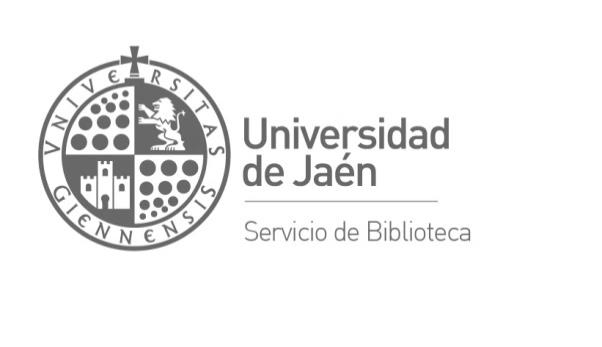 ACTA DE LA REUNIÓN DE LA COMISIÓN DE BIBLIOTECAUniversidad de Jaén, 3 de noviembre de 2016